NC Math 1B Unit 2							Name: ________________________  									Date:Homework Lesson 2.5: Adding or Subtracting Polynomials1.  Identify, explain, and correct the mistake in the subtraction problem below.Simplify:1.    		    		2.    3.    		4.    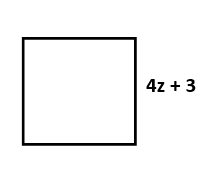 5.    Find the perimeter 					6.    Find the perimeter 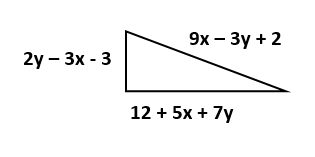 Review: Classify each polynomial as a monomial, binomial, or trinomial and explain your choice.	2.  Find the degree of each polynomial 			3. Write in descending ordera.  						a.  			b.  							b.  PolynomialMonomialBinomialTrinomialWhy?2x24r6 – 3r2 – r1-9n + 10x-1